ANEXO I – TERMO DE REFERÊNCIAOBJETO O presente Termo de Referência tem por objeto do presente processo licitatório de Registro de Preços, a seleção de proposta mais vantajosa ao Erário, com vistas à aquisição de uniforme escolar, em quantidades que vier a ser solicitado caso surja a necessidade, para o ano letivo de 2023, conforme segue:A numeração Infantil/Bebes de 0 a 5 anos compreende aos Tamanhos: P, M G.A numeração Infantil/Juvenil de 0 a 11 anos compreende aos Tamanhos: 1, 2, 3, 4, 6, 8, 10, 12, 14 e 16.A numeração adulta compreende aos tamanhos: PP, P. M, G, GG e XG.EXECUÇÃO2.1	AMOSTRA2.1.1 	A proponente classificada em 1º lugar de cada lote deverá apresentar no prazo máximo de 15 (quinze) dias, 01 (uma) unidade de cada item do respectivo lote para amostra, atendendo as especificações técnicas constantes no presente Termo de Referência. 2.1.2 	As amostras serão avaliadas, por Comissão Avaliadora designada pelo Prefeito Municipal, com posterior emissão de parecer quanto a sua análise.2.1.3 	As amostras podem ser aprovadas, reprovadas, ou aprovadas com ressalva.2.1.4	A hipótese de “aprovação com ressalvas” somente ocorrerá caso as citadas ressalvas refiram-se a item de mera aparência (pormenores de acabamento, problema de costuras, posição de bordado, e outros itens que não impliquem incerteza quanto a qualidade e funcionalidade do objeto). Nesse caso, será disponibilizado novo prazo de 5 (cinco) dias para correção das ressalvas, mediante ajustes ou apresentação de nova amostra.2.1.5	Após as correções ou apresentação de nova amostra, a fiscalização emitirá novo parecer em que constará se esta amostra foi aprovada ou reprovada. 2.1.6	Os critérios adotados para análise e posterior aprovação são:a) análise de conformidade com as especificações do item;b) análise de acabamento;2.1.7	Todos os itens do respectivo lote serão avaliados individualmente.2.1.7.1 	Se pelo menos um item do lote tiver amostra não aprovada, todo o lote será reprovado, a empresa e questão será desclassificada e as amostras da próxima empresa serão avaliadas, sendo respeitada a ordem de classificação da sessão pública de lances. 2.1.8	Com as amostras aprovadas a empresa será declarada vencedora para o respectivo lote.2.1.9	A não apresentação ou reprovação da amostra desclassifica a licitante.2.1.10	Para a presente licitação entende-se o termo amostra como sendo um exemplar padrão, do tipo de item solicitado, construído com materiais novos, seguindo exatamente as especificações técnicas do Termo de Referência, com o fim de ser analisado quanto à conformidade com o especificado.2.1.11	A amostra não será contada como unidade entregue.2.2. FORNECIMENTO2.2.1 	Após apresentação e aprovação da amostra, a empresa será declarada vencedora.2.2.2	O fornecimento dos itens do objeto deste Termo de Referência será iniciado pela contratada após a assinatura do instrumento contratual.2.2.3	A empresa deverá cumprir rigorosamente as quantidades e a descrição do item a ser entregue.2.2.4	A entrega dos materiais dar-se-á junto à Secretaria de Educação ou em local por esta indicado, dentro do território do Município, em até 30 (trinta) dias corridos, contados da data da emissão da ordem de fornecimento, nas quantidades nela especificadas, podendo ser prorrogado por igual período.2.2.5	Os produtos deverão ser entregues intactos, sem amassados, danificações e defeitos, devidamente embalados, lacrados e identificados.2.2.6	Cada item deve ser embalçado individualmente em saco plástico transparente e posteriormente acondicionado em caixas de papelão, deverá constar (no saco plástico e na caixa de papelão) etiqueta informativa com o nome do item e seu respectivo tamanho.2.2.7	A contratada se obriga a aceitar nos mesmos preços e condições apresentadas na proposta, os acréscimos ou supressões nos itens que se fizerem necessários, até o limite de 25% (vinte e cinco por cento), conforme disposto no art. 65, §1º da lei 8.666.2.3 RECEBIMENTO2.3.1 	Todos os objetos entregues, no recebimento, deverão apresentar o mesmo padrão de qualidade, resistência e funcionalidade das amostras aprovadas, seguindo exatamente as especificações técnicas.2.3.2	Os itens serão recebidos provisoriamente no prazo de 05 (cinco) dias úteis, pelo fiscal de contrato designado por Portaria específica, vinculado a Secretaria Municipal de Educação, Cultura, Esporte e Turismo, para efeito de posterior verificação de sua conformidade com as especificações constantes neste Termo de Referência e proposta. 2.3.3	Os itens poderão ser rejeitados, no todo ou em parte, quando em desacordo com as especificações constantes neste Termo de Referência e na proposta, devendo ser substituídos no prazo de 05 (cinco) dias, a contar da notificação da Registrada, às suas custas, sem prejuízo da aplicação das penalidades.2.3.4	Os bens serão recebidos definitivamente no prazo de 05 (cinco) dias úteis, contados do recebimento provisório, após a verificação da qualidade e quantidade do material e consequente aceitação.2.3.5 	O recebimento provisório ou definitivo do objeto não exclui a responsabilidade da Registrada pelos prejuízos resultantes da incorreta execução do contrato.2.3.6 	As entregas deverão acontecer em dias úteis, em horário pré-determinado, respeitando a presença do fiscal de contrato pela conferência.GARANTIA3.1	Os itens deverão ter garantia mínima de 90 dias contra defeito de fabricação, contada a partir da emissão do termo de recebimento do aluno.	Bozano, 23 de janeiro de 2023RENATO LUIS CASAGRANDEPREFEITO MUNICIPALMODELOS – DESENHOS ILUSTRATIVOS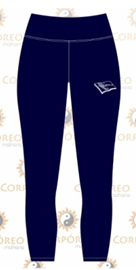 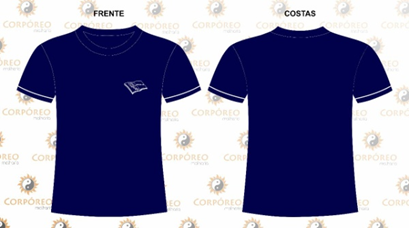 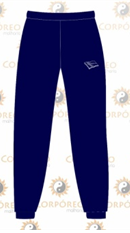 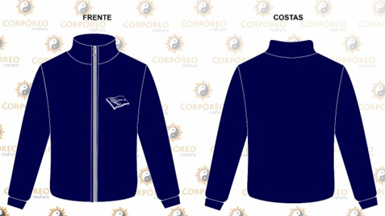 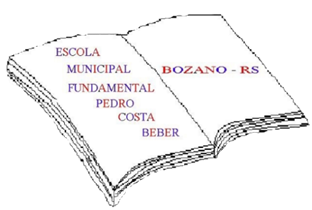 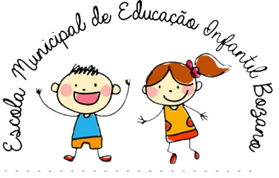 LOTE 01: CALÇA LEGGINGLOTE 01: CALÇA LEGGINGLOTE 01: CALÇA LEGGINGLOTE 01: CALÇA LEGGINGLOTE 01: CALÇA LEGGINGLOTE 01: CALÇA LEGGINGItemUnidadeQuantidadeDescriçãoPreço médio Unitário - R$Preço médio total - R$1Unidade32Calça legging, malha fitness, na cor azul marinho, 90% poliamida e 10% elastano. Com um bordado na perna, bordado com 7cm largura e 6 cm de altura na cor branco. Tamanhos Infantis de 0 a 5 anos - Educação Infantil.73,572.354,242Unidade25Calça legging, malha fitness, na cor azul marinho, 90% poliamida e 10% elastano. Com um bordado na perna, bordado com 7cm largura e 6 cm de altura na cor branco. Tamanhos Infantis de 4 a 6 anos - Pré-escola.82,902.072,503Unidade50Calça legging, malha fitness, na cor azul marinho, 90% poliamida e 10% elastano. Com um bordado na perna, bordado com 7cm largura e 6 cm de altura na cor branco. Tamanhos de 6 a 11 anos - Ensino Fundamental.100,675.033,50TOTAL LOTE 01 - R$TOTAL LOTE 01 - R$TOTAL LOTE 01 - R$TOTAL LOTE 01 - R$TOTAL LOTE 01 - R$9.460,24LOTE 02: CAMISETA MANGA CURTALOTE 02: CAMISETA MANGA CURTALOTE 02: CAMISETA MANGA CURTALOTE 02: CAMISETA MANGA CURTALOTE 02: CAMISETA MANGA CURTALOTE 02: CAMISETA MANGA CURTAItemUnidadeQuantidadeDescriçãoPreço médio Unitário - R$Preço médio total - R$1Unidade42Camiseta manga curta, na cor azul marinho. Malha piiviscose 9PV) 65% poliéster e 35% viscose. Anti Pilling e proteção UV., gola redonda, com um bordado no peito, lado esquerdo, bordado com 7cm de largura e 6 cm de altura, na cor branco. Tamanhos Infantis de 0 a 5 anos - Educação Infantil.31,701.331,402Unidade50Camiseta manga curta, na cor azul marinho. Malha piiviscose 9PV) 65% poliéster e 35% viscose. Anti Pilling e proteção UV., gola redonda, com um bordado no peito, lado esquerdo, bordado com 7cm de largura e 6 cm de altura, na cor branco. Tamanhos Infantis de 4 a 6 anos - Pré-escola.33,201.660,003Unidade84Camiseta manga curta, na cor azul marinho. Malha piiviscose 9PV) 65% poliéster e 35% viscose. Anti Pilling e proteção UV., gola redonda, com um bordado no peito, lado esquerdo, bordado com 7cm de largura e 6 cm de altura, na cor branco. Tamanhos de 6 a 11 anos - Ensino Fundamental.36,303.049,20TOTAL LOTE 02 - R$TOTAL LOTE 02 - R$TOTAL LOTE 02 - R$TOTAL LOTE 02 - R$TOTAL LOTE 02 - R$6.040,60LOTE 03: CAMISETA MANGA LONGALOTE 03: CAMISETA MANGA LONGALOTE 03: CAMISETA MANGA LONGALOTE 03: CAMISETA MANGA LONGALOTE 03: CAMISETA MANGA LONGALOTE 03: CAMISETA MANGA LONGAItemUnidadeQuantidadeDescriçãoPreço médio Unitário - R$Preço médio total - R$1Unidade42Camiseta manga longa, na cor azul marinho. Malha piiviscose 9PV) 65% poliéster e 35% viscose. Anti Pilling e proteção UV., gola redonda, com punho, com um bordado no peito, lado esquerdo, bordado com 7cm de largura e 6 cm de altura, na cor branco. Tamanhos Infantis de 0 a 5 anos - Educação Infantil.43,201.814,402Unidade50Camiseta manga longa, na cor azul marinho. Malha piiviscose 9PV) 65% poliéster e 35% viscose. Anti Pilling e proteção UV., gola redonda, com punho, com um bordado no peito, lado esquerdo, bordado com 7cm de largura e 6 cm de altura, na cor branco. Tamanhos Infantis de 4 a 6 anos - Pré-escola.43,202.160,003Unidade84Camiseta manga longa, na cor azul marinho. Malha piiviscose 9PV) 65% poliéster e 35% viscose. Anti Pilling e proteção UV., gola redonda, com punho, com um bordado no peito, lado esquerdo, bordado com 7cm de largura e 6 cm de altura, na cor branco. Tamanhos de 6 a 11 anos - Ensino Fundamental.46,303.889,20TOTAL LOTE 03 - R$TOTAL LOTE 03 - R$TOTAL LOTE 03 - R$TOTAL LOTE 03 - R$TOTAL LOTE 03 - R$7.863,60LOTE 04: CALÇA COLEGIALLOTE 04: CALÇA COLEGIALLOTE 04: CALÇA COLEGIALLOTE 04: CALÇA COLEGIALLOTE 04: CALÇA COLEGIALLOTE 04: CALÇA COLEGIALItemUnidadeQuantidadeDescriçãoPreço médio Unitário - R$Preço médio total - R$1Unidade22Calça colegial, na cor azul marinho. Malha colegial, 100% poliéster. Com elástico na cintura, sem bolsos, com 1 bordado na perna, bordado com 7cm de largura e 6cm de altura, na cor branco. Tamanhos Infantis de 0 a 5 anos - Educação Infantil.74,531.639,662Unidade25Calça colegial, na cor azul marinho. Malha colegial, 100% poliéster. Com elástico na cintura, sem bolsos, com 1 bordado na perna, bordado com 7cm de largura e 6cm de altura, na cor branco. Tamanhos Infantis de 4 a 6 anos - Pré-escola.77,071.926,753Unidade34Calça colegial, na cor azul marinho. Malha colegial, 100% poliéster. Com elástico na cintura, sem bolsos, com 1 bordado na perna, bordado com 7cm de largura e 6cm de altura, na cor branco. Tamanhos de 6 a 11 anos - Ensino Fundamental.81,272.763,18TOTAL LOTE 04 - R$TOTAL LOTE 04 - R$TOTAL LOTE 04 - R$TOTAL LOTE 04 - R$TOTAL LOTE 04 - R$6.329,59LOTE 05: CASACO COLEGIALLOTE 05: CASACO COLEGIALLOTE 05: CASACO COLEGIALLOTE 05: CASACO COLEGIALLOTE 05: CASACO COLEGIALLOTE 05: CASACO COLEGIALItemUnidadeQuantidadeDescriçãoPreço médio Unitário - R$Preço médio total - R$1Unidade42Casaco colegial, na cor azul marinho. Malha colegial, 100% poliéster. Com Zíper frontal, com bolsos, com punho, com 1 bordado no peito, lado esquerdo, bordado com 7cm de altura e 6cm de largura, na cor branco. Tamanhos Infantis de 0 a 5 anos - Educação Infantil.92,133.869,462Unidade50Casaco colegial, na cor azul marinho. Malha colegial, 100% poliéster. Com Zíper frontal, com bolsos, com punho, com 1 bordado no peito, lado esquerdo, bordado com 7cm de altura e 6cm de largura, na cor branco. Tamanhos Infantis de 4 a 6 anos - Pré-escola.94,174.708,503Unidade84Casaco colegial, na cor azul marinho. Malha colegial, 100% poliéster. Com Zíper frontal, com bolsos, com punho, com 1 bordado no peito, lado esquerdo, bordado com 7cm de altura e 6cm de largura, na cor branco. Tamanhos de 6 a 11 anos - Ensino Fundamental.98,238.251,32TOTAL LOTE 05 - R$TOTAL LOTE 05 - R$TOTAL LOTE 05 - R$TOTAL LOTE 05 - R$TOTAL LOTE 05 - R$16.829,28LOTE 06: CAMISETA MANGA CURTALOTE 06: CAMISETA MANGA CURTALOTE 06: CAMISETA MANGA CURTALOTE 06: CAMISETA MANGA CURTALOTE 06: CAMISETA MANGA CURTALOTE 06: CAMISETA MANGA CURTAItemUnidadeQuantidadeDescriçãoPreço médio Unitário - R$Preço médio total - R$1Unidade53Camiseta manga curta, na cor azul marinho. Malha piiviscose 9PV) 65% poliéster e 35% viscose. Anti Pilling e proteção UV. Com um bordado no peito, lado esquerdo, gola V, bordado branco com 7cm de largura e 6cm de altura. Professores e Funcionários - Tamanho Adulto - P ao XG56,302.983,90TOTAL LOTE 06 - R$TOTAL LOTE 06 - R$TOTAL LOTE 06 - R$TOTAL LOTE 06 - R$TOTAL LOTE 06 - R$2.983,90